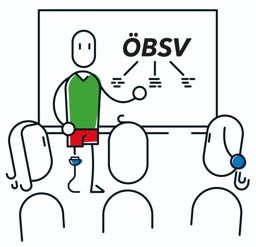 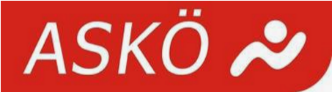 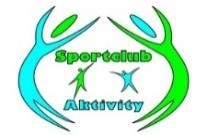 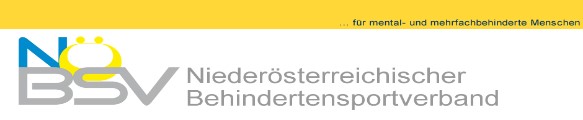 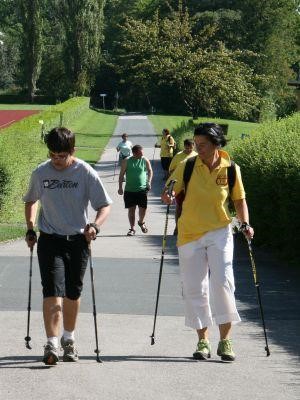 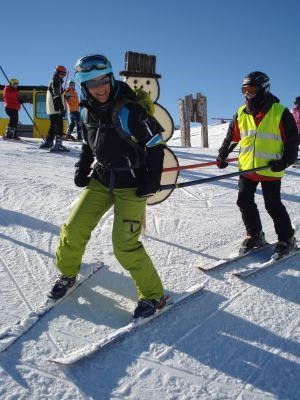 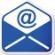 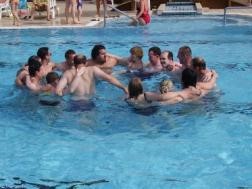 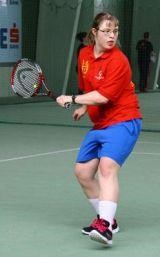 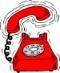 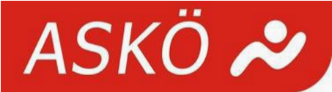 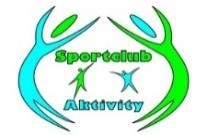 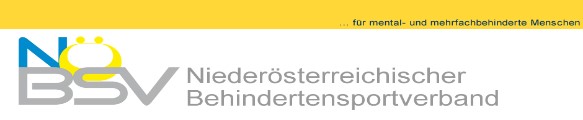 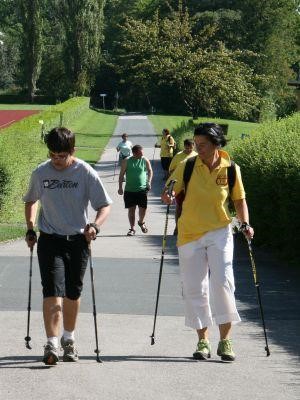 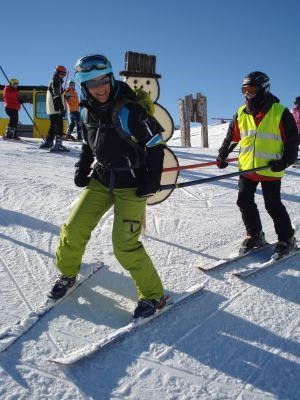 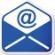 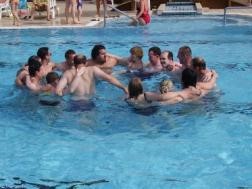 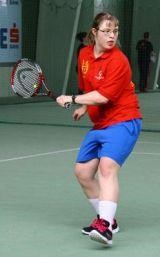 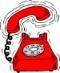 Ausbildung zum Diplomierten Bewegungscoach  für Mentalbehindertensport 2022/2023Termine: 1 Teil: Sommer- und Hallensport 4. – 10. September 2022 im BSFZ Schielleiten 8223/Stubenberg/See 2 Teil: Wintersport 5 Tage im März 2023  Planneralm 3 Teil: Abschluss/Prüfung  4 Tage  September 2023 im BSFZ Schielleiten 8223/Stubenberg/See Kursdaten 1. Teil: 4.9.2022 14  Uhr   Ende  10.9.2022  11  Uhr mitzubringen ist Indoor- und Outdoorbekleidung, Schwimmbekleidung Ziel der Ausbildung: Die Ausbildung qualifiziert zur eigenverantwortlichen, zielorientierten und kompetenten Durchführung von Bewegungsprogrammen für Menschen mit mentaler Behinderung. Inklusiven Sportunterricht in Theorie und Praxis für Heterogene Gruppen.Zielgruppe: Alle Personen, die mit Menschen mit mentaler oder mehrfacher Behinderung Sport betreiben möchten. Im Speziellen Lehrerinnen, Pädagogen und Pädagoginnen, BetreuerInnen, ÜbungsleiterInnen und TrainerInnen. Kursinhalte: Kompetenzorientierte Bewegungsprogramme Motopädagogik, Bewegungspädagogik Grundkenntnisse der Trainingslehre Sportbiologie Methodik und Didaktik für den Mentalbehindertensport Vorstellung behindertenspezifischer Vermittlungskonzepte und -inhalte Organisation Wettkampfbeispiele, Regelwerk, Wettkampfbegleitung Praxis in den verschiedensten Sportarten Wissen um behindertenspezifische Kenntnisse in den verschiedensten Sommer- und Wintersportarten (vom Gesundheitssport bis zum Wettkampfsport) Fundiertes Wissen, wie Bewegungs- und Sportangebote eigenverantwortlich, teilnehmerspezifisch und freudvoll angeleitet werden können, dass diese gesundheits-, bewegungs- bzw. sportfördernde Effekte bewirken. Vermittlungsfähigkeit und Anpassung an unterschiedliche Behinderungen, heterogene Gruppen und Bedingungen. Interaktion mit den TeilnehmerInnen -  Gemeinsam mit behinderten SportlerInnen inklusiv in der Praxis. Kursleitung: Pädagogische Leitung  	Mag.a Daniela Piller, Sportwissenschafterin, Motopädagogin Organisatorische Leitung  	Dipl. Sptl.in  Renate Pristach, Sportlehrerin, Motopädagogin Referententeam:  Alle Referenten, die im Rahmen dieser Ausbildung zum Einsatz kommen, sind Fachexperten und haben staatliche Ausbildungen. Durchführender Verein: SC-Aktivity ZVR 544698627    www.sc-aktivity.at Anmeldung schriftlich formlos an:   renate.pristach@speed.at Nennschluss:  1. August 2022       Info unter 0664/4315757Teilnahmevoraussetzungen: Ärztliche Bestätigung, welche nicht älter als 6 Monate ist und die körperliche Eignung des/der KursteilnehmerIn bestätigt. Der/Die KursteilnehmerIn muss im Jahr der Abschlussprüfung das 18. Lebensjahr vollendet haben. Erste Hilfe-Ausbildung - Bescheinigung kann auch während der Ausbildung nachgebracht werden. 100 %  Anwesenheit an allen Kursteilen Ausbildungskosten: Kursteil  790,-  €   inkl. Nächtigung/VP Kursteil  620,-  €   inkl. Nächtigung/VP  (ohne Liftgebühren) Kursteil  530,-  €   inkl. Nächtigung/VP Kursunterlagen/Lehrmittelbeitrag 20,- €  bar zu jeden Kursbeginn Zahlungsbedingungen: Kursbeitrag des 1. Kursteil einzuzahlen mit der Anmeldung Konto:  	SC-Aktivity  	IBAN.: AT 371420020010-297-860  	BIC:  EASYATW1 Kursbeitrag des 2.+3. Kursteil einzuzahlen jeweils 8 Wochen vor Kursbeginn. Achtung ! 	Ihre schriftliche Anmeldung ist verbindlich. Die Frist für eine kostenlose Stornierung endet 3 Monate vor Kursbeginn. Bei einer Stornierung nach diesem Termin werden sämtliche anfallende Kosten (Quartier etc.) weiterverrechnet. Der Veranstalter übernimmt keinerlei Haftung für etwaige Verletzungen oder Schäden. Die TeilnehmerInnen erklären sich einverstanden, dass Veranstaltungsfotos zur Öffentlichkeitsarbeit verwendet werden. ! Mit ihrer Kursanmeldung erteilen Sie die Zustimmung zur Verarbeitung der Anmeldedaten von Name, PLZ, Ort, Tel. und Mailadresse zum Zweck des  internen Informationsaustausch. Die Daten werden nicht an dritte weitergegeben !Abschlussprüfung: unter Voraussetzung aller besuchten Kursteile und nachweislich erbrachten 6 Stunden Hospitationen aus einem selbstgewählten Sportangebot für Menschen mit Behinderung. Die Ausbildung schließt mit einer sporttheoretische Prüfung sportpraktischen (Lehrauftritt)  Prüfung ab. Jeder Teilnehmer und jede Teilnehmerin erhält nach bestandener Abschlussprüfung ein Diplom zum BewegungsCoach. 